 МИНИСТЕРСТВО ПРОСВЕЩЕНИЯ РОССИЙСКОЙ ФЕДЕРАЦИИ‌Департамент образования Ярославской области‌‌ ‌Управление образования администрации Ростовского муниципального района‌​МОУ Петровская СОШ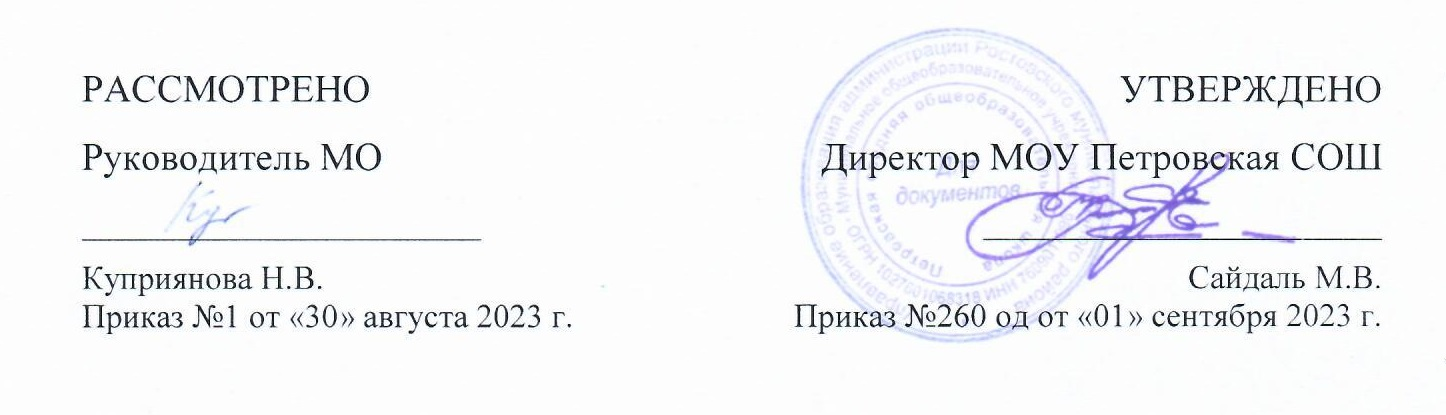 РАБОЧАЯ ПРОГРАММАучебного курса «История: теория и практика»для обучающихся 11 класса Программу составила: Лябахова И.А.,учитель истории и обществознания​р.п.Петровское,‌ 2023‌​      Пояснительная запискаРабочая программа составлена на основе следующих документов:Федерального Закона от 29.12.2012 № 273-ФЗ «Об образовании в Российской Федерации»; Федерального государственного образовательного стандарта основного общего образования, утвержденного приказом Министерства образования и науки Российской Федерации от 17.05.2012 N 413 (далее ФГОС СОО); Порядка организации и осуществления образовательной деятельности по основным общеобразовательным программам – образовательным программам начального общего, основного общего и среднего общего образования, утвержденного приказом Министерства просвещения Российской Федерации от 22.03.2021 № 115; Приказа Министерства просвещения Российской Федерации от 23.12.2020 № 766 «О внесении изменений в федеральный перечень учебников, допущенных к использованию при реализации имеющих государственную аккредитацию образовательных программ начального общего, основного общего, среднего общего образования организациями, осуществляющими образовательную деятельность, утвержденный приказом Министерства просвещения Российской Федерации от 20 мая 2020 г. № 254»; Приказа Министерства просвещения Российской Федерации от 12.11.2021 № 819 «Об утверждении Порядка формирования перечня учебников, допущенных к использованию при реализации имеющих государственную аккредитацию образовательных программ начального общего, основного общего, среднего общего образования. Перечня организаций, осуществляющих выпуск учебных пособий, которые допускаются к использованию при реализации имеющих государственную аккредитацию образовательных программ начального общего, основного общего, среднего общего образования, утвержденного приказом Министерства образования и науки Российской Федерации от 09.06.2016 № 699; Санитарных правил СП 2.4.3648-20 «Санитарно-эпидемиологические требования к организациям воспитания и обучения, отдыха и оздоровления детей и молодежи», утвержденных постановлением Главного государственного санитарного врача Российской Федерации от 28.09.2020 № 28 (далее – СП 2.4.3648-20); Санитарных правил и норм СанПиН 1.2.3685-21 «Гигиенические нормативы и требования к обеспечению безопасности и (или) безвредности для человека факторов среды обитания», утвержденных постановлением Главного государственного санитарного врача Российской Федерации от 28.01.2021 № 2 (далее – СанПиН 1.2.3685-21); Концепция преподавания учебного курса «История России» в образовательных организациях Российской федерации, реализующих основные общеобразовательные программы, утверждена решением Коллегии Министерства просвещения Российской Федерации (протокол от 23 октября 2020 г. No ПК1вн).Устава МОУ Петровская СОШ;Основной образовательной программы среднего общего образования (ФГОС СОО), разработанной и принятой Педагогическим советом МОУ Петровской СОШ; Положения о рабочей программе МОУ Петровской СОШ; Методическое письмо о преподавании учебного предмета «История» в образовательных организациях Ярославской области в 2021/2022, 2022 – 2023, 2023 - 2024 учебном году.       Данный учебный курс предназначен для эффективной подготовки старшеклассников к сдаче единого государственного экзамена (ЕГЭ) по истории, который по своему содержанию соответствует государственному стандарту среднего (полного) образования по предмету. Курс призван оказать помощь в систематизации, углублении, обобщении знаний по модульным блокам: «История России с древности до конца XIV в.», «История России с начала XV до конца XVI вв.», «История России XVII- XVIII вв.» (10 класс).     В процессе подготовки к ЕГЭ по истории очень важно не только владеть содержанием курса, но и ориентироваться в типах заданий, на основе которых строится письменная работа, являющаяся формой проведения ЕГЭ. Поэтому после каждого модульного блока, учащиеся прорешивают задания ЕГЭ. Данные задания и работа с ними призваны сформировать представления о форме контрольно-измерительных материалов по истории, уровне их сложности, особенностях их выполнения, и нацелены на отработку умений, проверяемых в рамках ЕГЭ. Особый упор делается на изучение и отработку базовых знаний дат, фактов, понятий и терминов, характерных признаков исторических явлений, причин и следствий событий, умение соотносить единичные факты и общие исторические явления, процессы, указывать их характерные черты, производить поиск информации в источнике.     Цель курса: систематизация, углубление и обобщение знаний и умений, учащихся по истории России с древнейших времен до наших дней для более успешной сдачи ЕГЭ.     Задачи курса:преобразование содержания теоретического материала в более доступную для восприятия форму;освоение систематизированных знаний об истории человечества, формирование целостного представления о месте и роли России во всемирно-историческом процессе;раскрытие и понимание сущности исторических понятий разной степени сложности;применение социально-гуманитарные знания в процессе решения познавательных и практических задач;способствовать формированию и развитию умений сравнивать исторических деятелей, определять и объяснять собственное отношение к историческим личностям;способствовать формированию умения работать с историческими документами, анализировать, извлекать нужную информацию;воспитание гражданственности, национальной идентичности, развитие мировоззренческих убеждений учащихся на основе осмысления ими исторически сложившихся культурных, религиозных, этнонациональных традиций, нравственных и социальных установок, идеологических доктрин;формирование исторического мышления – способности рассматривать события и явления с точки зрения их исторической обусловленности, сопоставлять различные версии и оценки исторических событий и личностей, определять собственное отношение к дискуссионным проблемам прошлого и современности.В процессе обучения происходит формирование основных знаний и умений, проверяемых в рамках ЕГЭ:Знать:основные факты, процессы и явления, характеризующие целостность и системность отечественной и всемирной истории;периодизацию всемирной и отечественной истории;современные версии и трактовки важнейших проблем отечественной и всемирной истории;историческую обусловленность современных общественных процессов;особенности исторического пути России, ее роль в мировом сообществе;основные исторические термины, понятия, исторические личности.уметь:проводить поиск исторической информации в источниках разного типа;критически анализировать источник исторической информации (характеризовать авторство источника, время, обстоятельства и цели его создания);анализировать историческую информацию, представленную в разных знаковых системах (текст, карта, таблица, схема) и определять время, место, обстоятельства, причины создания источника, позицию автора;различать в исторической информации факты и мнения, исторические описания и исторические объяснения;устанавливать причинно-следственные связи между явлениями, пространственные и временные рамки изучаемых исторических процессов и явлений;формулировать собственную позицию по обсуждаемым вопросам, используя для аргументации исторические сведения;распознавать понятия и их составляющие: соотносить видовые понятия с родовым и исключать лишнее;устанавливать соответствие между существенными чертами и признаками социальных явлений и историческими терминами, понятиями;называть термины и понятия, социальные явления, соответствующие предлагаемому контексту, и применять в предлагаемом контексте исторические термины и понятия.Методы работы со старшеклассниками предполагает следующие формы и приемы работы:лекции с последующим опросом;лекции с обсуждением документов;беседы;практические занятия;работа в парах, группах, индивидуально;выполнение работ по заданному алгоритму;решение заданий различной степени сложности.     Предполагаемые результаты изучения курса:учащиеся систематизируют и обобщат знания курса истории России;научатся успешно выполнять задания различных типов и уровней сложности;успешно подготовятся к сдаче ЕГЭ.     Курс рассчитан для учащихся 11 класса в количестве 34 часов.Описание места учебного курса в учебном плане школы   Курс реализуется за счет часов вариативной части учебного плана.   Курс рассчитан для учащихся  10 - 11 классов в количестве 68 часов. В 11 классе – 34 часа.Планируемы результаты изучения курса:учащиеся систематизируют и обобщат знания курса истории с древнейших времен до наших дней;научатся успешно выполнять задания различных типов и уровней сложности;успешно подготовятся к сдаче  ЕГЭ.Содержание программы11 класс – 34 часа.Тема 1:  «Россия в XIX веке» (11 часов)Внутренняя и внешняя политика Александра I.Россия при Павле I. Внутренняя политика. Реформы Александра I. Войны с Францией. Тильзитский мир. Война с Персией. Отечественная война 1812 г: основные сражения. Заграничный поход русской армии 1813-1814 гг. Венский конгресс. Священный союз.Восстание декабристовПоследние годы царствования Александра I. Аракчеев А. А. «Союз спасения». «Союз благоденствия». «Северное тайное общество» и «Южное тайное общество». Выступление декабристов на Сенатской площади 14 декабря 1825 года.Россия при Николае I: внутренняя и внешняя политикаНиколай I . Расправа над декабристами. Кодификация законов, М. М. Сперанский. Реформы П. Д. Киселева и Е. Ф. Канкрина. Война с Персией. Война с Турцией. Кавказская война. Договоры с Китаем. Крымская война: причины, участники, ход военных действий, итоги. Парижский мирный договор. Общественная мысль в 1830-1850 гг«Общество любомудров». «Теория официальной народности». Западники и славянофилы. «Общинный социализм» А. И. Герцена. Петрашевцы. Русская культура в первой половине XIX века.Развитие системы образования: университеты, институты, реальные училища. Развитие науки. Литература: романтизм, реализм. Искусство (живопись)Скульптура. Архитектура. Театр. Музыка. Александр II. Реформы 1860-1870-х гг.Александр II. Отмена крепостного права: причины, разработка реформы, проведение. Значение отмены крепостного права в России. Земская реформа. Судебная реформа. Городская реформа. Военная реформа. Реформа просвещения. Реформа печати. Значение либеральных реформ.Общественное движение второй половины XIX вв.Либеральные идеи. Теория «крестьянского социализма». «Земля и воля». Народничество. Три течения в народничестве: бунтарское, заговорщическое, пропагандистское. «Хождение в народ». Раскол «Земли и воли»: «Черный передел» и «Народная воля». Убийство Александра II. Рабочее движение. «Освобождение труда». В. И. Ульянов (Ленин).Внутренняя и внешняя политика Александра IIIАлександр III. Контрреформы. Русско-турецкая война 1877-1878 гг. Образование военных блоков.Культура второй половины XIX в.Процесс демократизации культуры. Система образования. Развитие науки. Литература. Искусство. Живопись. Скульптура. Архитектура. Театр. Музыка. Печать и книгоиздательское дело.Контрольная работа по теме «Россия в XIX в»Проверка уровня знаний и умений по пройденной теме. Решение заданий ЕГЭТема 2: «Россия в первой половине XX века» (11 часов)Социально-экономическое и политическое развитие страны в начале XX в. Русско-японская войнаОсобенности экономического развития России в начале XX в. Социальный состав населения. Политическое развитие. Николай II – последний российский император. Необходимость модернизации. Реформы С. Ю. Витте. Русско-японская война. Портмутский мирный договор. Образование первых в России политических партий.Революция 1905-1907 гг. Столыпин П. А.Причины революции. Основные события революции. Деятельность I и II Думы. Итоги первой русской революции. Реформы П. А. Столыпина.Культура в начале XX векаСеребряный век русской культуры. Развитие образования и науки. Выдающиеся писатели и поэты Серебряного века. Искусство. Живопись. Скульптура. Архитектура. Музыка.Россия в Первой мировой войне.Причины первой мировой войны, участники. Позиция большевиков. События на фронтах первой мировой войны. «Прогрессивный блок». Влияние войны на ситуацию в стране.Великая российская революцияФевральская революция 1917 года: причины, участники. От Февраля к Октябрю. Двоевластие. Октябрьская революция. Провозглашение и утверждение советской власти. II съезд Советов, первые декреты.Внутренняя и внешняя политика советского правительства в 1917-1920 гг. Гражданская война. Первые мероприятия Советской власти. Разгон Учредительного собрания. Брестский мир.  Политика «военного коммунизма». Гражданская война: причины, участники, основные события. Интервенция. Итоги гражданской войны.Советская Россия, СССР в 1920-1930-е гг.Переход к новой экономической политике. Суть НЭПа. Образование СССР. Политическая жизнь в 20-е – 30-е гг. Внутренняя борьба. Культ личности Сталина. Массовые репрессии. Ускоренная модернизация: индустриализация, коллективизация. Культурная революция.Великая Отечественная война 1941-1945 гг.СССР накануне войны. Основные этапы и сражения Великой Отечественной войны. Война с Японией. Героизм советских людей во время войны. Партизанское движение. Антигитлеровская коалиция. Итоги Великой Отечественной войны.Контрольная работа по теме «Россия в первой половине XX вв.»Проверка уровня знаний и умений по пройденной теме. Решение заданий ЕГЭТема 3:  «Россия во второй половине XX в – начале XXI вв.» (10 часов)СССР в первое послевоенное десятилетие. «Холодная война»Восстановление народного хозяйства. Идеологические кампании конца 1940-х гг. «Холодная война» и ее влияние на внутреннюю и внешнюю политику СССР.СССР в середине 1950-х – середине 1960-х гг.Н. С. Хрущев, приход к власти. XX съезд КПСС. «О культе личности и его последствия». Общественно-политическая жизнь страны. Реформы в социально-экономической сфере. Внешняя политика.СССР в середине 1960-х – середине 1980-х гг.Приход к власти Л. И. Брежнева. Экономическая реформа 1965 года. «Продовольственная программа». Концепция «Развитого социализма». Внешняя политика.СССР во второй половине 1980-х гг.: внутренняя и внешняя политика. Распад СССР.М. С. Горбачев. Перестройка. Авария на Чернобыльской АЭС.Внешняя политика: «новое политическое мышление». События . Распад СССР.Развитие науки и культуры в 1950 – 1980-х гг.Россия в 1992 – 2008 ггСтановление новой российской государственности. События . Принятие Конституции . Переход к рыночной экономике. Политическое, экономическое, национальное, культурное развитие современной России.Россия в системе современных международных отношений. Контрольная работа по теме «Россия во второй половине XX в – начале XXIвв.»Проверка уровня знаний и умений по пройденной теме. Решение заданий ЕГЭПробный ЕГЭ (2часа)Проверка уровня знаний и умений по пройденной теме. Решение заданий ЕГЭТЕМАТИЧЕСКИЙ ПЛАН Календарно-тематическое планированиеУчебно-методическое и материально-техническое обеспечение курсаАлексеев С.И. История России с древнейших времен до наших дней в схемах и таблицах: 10-11 классы: учебное пособие / С.И.Алексеев, Б.Ф.Мазуров. – 2-е изд., дораб. и доп. – М.: Вентана-Граф, 2012. – 320с.:ил.Загладин Н.В., Симония Н.А. История России и мира в ХХ – начале ХХ1 века. 11 класс. – 6-е изд. испр. – М.: ООО «ТИД «Русское слово – РС», 2007. – 480с.: ил.История России. Хрестоматия. 6-10 классы. В 2-х частях. Часть 1. Электронная форма. М.: Просвещение, 2015История России. Хрестоматия. 6-10 классы. В 2-х частях. Часть 2. Электронная форма. М.: Просвещение, 2015Контрольно-измерительные материалы. История России. Базовый уровень: 11 класс / Сост. К.В. Волкова. – М.: ВАКО, 2012. -112с.Технические средства обучения:Проектор Компьютер учителяПроекционный экран№ п/пТема, раздел Количество часовКоличество часовКонтрольные работы№ п/пТема, раздел Прогр.Авторск.Контрольные работы11 класс (34 часа)11 класс (34 часа)11 класс (34 часа)11 класс (34 часа)11 класс (34 часа)1Россия в XIX веке111112Россия в первой половине XX века111113Россия во второй половине XX в – начале XXI вв101014Итоговый контроль 221Итого: 34344№ п/пНаименование тем курсаКол-во часовФорма занятияФорма контроляДата проведенияДата проведения№ п/пНаименование тем курсаКол-во часовФорма занятияФорма контроляпланфакт 11 класс – 34 часа 11 класс – 34 часа 11 класс – 34 часа 11 класс – 34 часа 11 класс – 34 часа 11 класс – 34 часа 11 класс – 34 часаТема «Россия в XIX веке» 11 часовТема «Россия в XIX веке» 11 часовТема «Россия в XIX веке» 11 часовТема «Россия в XIX веке» 11 часовТема «Россия в XIX веке» 11 часовТема «Россия в XIX веке» 11 часовТема «Россия в XIX веке» 11 часов35Внутренняя и внешняя политика Александра I.1Лекция с элементами беседыРешение заданий ЕГЭ36Восстание декабристов1Лекция с элементами беседыРешение заданий ЕГЭ37Россия при Николае I: внутренняя и внешняя политика1Лекция с элементами беседыРешение заданий ЕГЭ38Общественная мысль в 1830-1850 гг.1Лекция с элементами беседыРешение заданий ЕГЭ39Русская культура в первой половине XIX века.1Лекция с элементами беседыРешение заданий ЕГЭ40-41Александр II. Реформы 1860-1870-х гг.2Лекция с элементами беседыРешение заданий ЕГЭ42Общественное движение второй половины XIX вв.1Лекция с элементами беседыРешение заданий ЕГЭ43Внутренняя и внешняя политика Александра III1Лекция с элементами беседыРешение заданий ЕГЭ44Культура второй половины XIX в.1Лекция с элементами беседыРешение заданий ЕГЭ45Контрольная работа по теме «Россия в XIX в»1Контрольная работаРешение заданий ЕГЭТема «Россия в первой половине XX века» 11 часовТема «Россия в первой половине XX века» 11 часовТема «Россия в первой половине XX века» 11 часовТема «Россия в первой половине XX века» 11 часовТема «Россия в первой половине XX века» 11 часовТема «Россия в первой половине XX века» 11 часовТема «Россия в первой половине XX века» 11 часов46Социально-экономическое и политическое развитие страны в начале XX в. Русско-японская война.1Лекция с элементами беседыРешение заданий ЕГЭ47Революция 1905-1907 гг. Столыпин П. А.1Лекция с элементами беседыРешение заданий ЕГЭ48Культура в начале XX века1Лекция с элементами беседыРешение заданий ЕГЭ49Россия в Первой мировой войне.1Лекция с элементами беседыРешение заданий ЕГЭ50Великая российская революция. 1Лекция с элементами беседыРешение заданий ЕГЭ51-52Внутренняя и внешняя политика советского правительства в 1917-1920 гг. Гражданская война.2Лекция с элементами беседыРешение заданий ЕГЭ53Советская Россия, СССР в 1920-1930-е гг.1Лекция с элементами беседыРешение заданий ЕГЭ54-55Великая Отечественная война 1941-1945 гг.2Лекция с элементами беседыРешение заданий ЕГЭ56Контрольная работа по теме «Россия в первой половине XX вв.»1Контрольная работаРешение заданий ЕГЭТема «Россия во второй половине XX в – начале XXI вв.» 10 часовТема «Россия во второй половине XX в – начале XXI вв.» 10 часовТема «Россия во второй половине XX в – начале XXI вв.» 10 часовТема «Россия во второй половине XX в – начале XXI вв.» 10 часовТема «Россия во второй половине XX в – начале XXI вв.» 10 часовТема «Россия во второй половине XX в – начале XXI вв.» 10 часовТема «Россия во второй половине XX в – начале XXI вв.» 10 часов57СССР в первое послевоенное десятилетие. «Холодная война»1Лекция с элементами беседыРешение заданий ЕГЭ58СССР в середине 1950-х – середине 1960-х гг.1Лекция с элементами беседыРешение заданий ЕГЭ59-60СССР в середине 1960-х – середине 1980-х гг.2Лекция с элементами беседыРешение заданий ЕГЭ61-62СССР во второй половине 1980-х гг.: внутренняя и внешняя политика. Распад СССР.2Лекция с элементами беседыРешение заданий ЕГЭ63Развитие науки и культуры в 1950 – 1980-х гг.1Лекция с элементами беседыРешение заданий ЕГЭ63-64Россия в 1992 – 2008 гг.2Лекция с элементами беседыРешение заданий ЕГЭ65Контрольная работа по теме «Россия во второй половине XX в – начале XXIвв.»1Контрольная работаРешение заданий ЕГЭИтоговый контроль – 2 часа Итоговый контроль – 2 часа Итоговый контроль – 2 часа Итоговый контроль – 2 часа Итоговый контроль – 2 часа Итоговый контроль – 2 часа Итоговый контроль – 2 часа 66-68Пробный ЕГЭ3Решение заданий ЕГЭ